											PERSBERICHTKathedraal van Sint-Bavo in Haarlem tussen de winnaars van de Europese Erfgoedprijzen / Europa Nostra Prijzen 2019Den Haag, 21 Mei 2019 – De winnaars van de Europese Erfgoed Prijzen / Europa Nostra Prijzen 2019, Europa’s meest prestigieuze eer in de erfgoedsector, ondersteund door het Creative Europe programma, werden vandaag bekendgemaakt door de Europese Commissie en Europa Nostra, het leidende Europese erfgoednetwerk. De 25 laureaten afkomstig uit 16 landen worden erkend vanwege hun indrukwekkende prestaties in instandhouding, onderzoek, toegewijde dienst, en onderwijs, opleiding en bewustmaking Tussen de laureaten in de categorie Instandhouding is de Kathedraal van Sint-Bavo in Haarlem. De winnaars zullen geëerd worden op de prominente Europese Erfoedprijs Ceremonie in Parijs op 29 oktober, tijdens het Europese Erfgoed Congres.De Europa Nostra Awards zullen ook uitgereikt worden aan twee opmerkelijke erfgoedprestaties uit Europese landen die niet deelnemen aan het EU Creative Europe programma, namelijk Zwitserland en Turkije. Burgers uit Europa en de rest van de wereld kunnen nu online stemmen op de Publieksprijs en steun mobiliseren voor een of meer winnende projecten uit hun eigen of een ander Europees land.Enkele van de toegewijde individuen en Europese succesverhalen in de erfgoedsector die een prijs ontvingen in 2019 zijn: de voorzichtige restoratie van de Kapel van de Heilige Lijkwade in Turijn, een iconisch voorbeeld van religieus erfgoed dat verwoest werd door een brand in 1997 and nu opnieuw opent voor het publiek; de ontwikkeling van een digitaal archief van de Roma, een internationaal toegankelijk forum waar de Roma-cultuur en kunsten zichtbaar worden gemaakt voor het brede publiek, en weerwoord wordt gegeven aan stereotypen door een narratief te brengen dat door de Roma zelf verzorgd wordt; de toewijding van één van de oudste erfgoed NGO’s in Europa die zich toegelegd heeft op de bescherming van erfgoed in Noorwegen, en dat al ruim 175 jaar gedaan heeft; en een opleidingsprogramma voor Syrische erfgoedspecialisten die in Turkije verblijven, geleid door een Duits archeologisch instituut gevestigd in Istanbul, en dat een krachtig voorbeeld is voor landen in Europa en erbuiten.  De Europese Commissie en Europa Nostra hebben ook een Speciale Europese Erfgoedprijs aangekondigd om de Parijse brandweer te eren. Samen met de politie en conservatie specialisten heeft de brandweer zich moedig en kundig ingezet om de vlammen die de Notre Dame Kathedraal verwoestten op de nacht van 15 April onder controle te houden, en om zowel het hoofdgebouw van het monument als de onbetaalbare artefacten die binnenin bewaard werden, te beschermen tegen complete  vernieling. Lees meer over de Speciale Europese Erfgoedprijs in dit persbericht.“Ik ben bijzonder trots om alle winnaars van de Europese Erfgoed Prijzen / Europa Nostra Prijzen 2019 proficiat te wensen. Deze erfgoedhelden – specialisten en vrijwilligers vanuit heel Europa – hebben iets ongelooflijks verwezenlijkt. Hun werk om Europa’s tastbaar en ontastbaar erfgoed te restaureren, in stand te houden, te ondersteunen of te promoten, is van de allerhoogste kwaliteit. De Prijzen zijn bewijs van de weergaloze impact die erfgoedprojecten hebben op onze economie, onze leefomgeving, onze cultuur en onze kwaliteit van leven. Europa’s erfgoed is een essentiële factor in Europa’s toekomst en ons welzijn. Dit is een belangrijke boodschap voor alle EU burgers en alle toekomstige leiders van EU instituten in het aanzicht van de nakende Europese verkiezingen”, stelt Plácido Domingo, de vermaarde opera zanger en President van Europa Nostra.   “Ons cultureel erfgoed is onze gezamenlijke hulpbron, een nalatenschap uit het verleden waar we onze toekomst op bouwen. Het heeft een plaats in het hart van de mensen  en in hun dagelijks leven – en is essentieel in het creëren van een saamhorigheidsgevoel. Het Europese Jaar van Cultureel Erfgoed dat we vierden in 2018 benadrukte deze belangrijke rol. Nu is het onze verantwoordelijkheid om het te blijven promoten in de komende jaren. De winnaars van de Europese Erfgoed Prijzen / Europa Nostra Prijzen dit jaar spelen hun rol in deze inspanningen met hun toewijding en de kwaliteit van hun werk, en ik wens hen van harte proficiat”, zei Tibor Navracsics, de Europese Commissaris voor Onderwijs, Jongerenzaken, Sport en Cultuur. Onafhankelijke juries bestaande uit erfgoed experts afkomstig uit heel Europe hebben beraadslaagd over een totaal van 149 applicaties, voorgelegd door organisaties en particulieren uit 34 Europese landen, en hebben de winnaars geselecteerd. De laureaten zullen gevierd worden op de Europese Erfoedprijs Ceremonie, met als gastheren Europese Commissaris Tibor Navracsics and Meastro Plácido Domingo, en georganiseerd onder de patronage van de President van het Franse Republiek, Emmanuel Macron, op de avond van 29 oktober in Parijs. Zeven Grand Prix winnaars (elk van hen ontvangt €10,000) en de winnaar van de Publieksprijs, verkozen uit de winnende projecten van dit jaar, zullen bekend gemaakt worden tijdens de Ceremonie.De Ceremonie zal bijgewoond worden door een publiek van hooggeplaatste functionarissen uit EU Instituten en Lidstaten, leidende vertegenwoordigers van erfgoedorganisaties en toegewijde professionelen en supporters uit heel Europa. De winnaars zullen hun erfgoed prestaties voorstellen op de Excellence Fair op 28 oktober. Zij zullen ook bijdragen aan de verschillende andere evenementen tijdens het Europese Erfgoed Congres, dat plaatsvindt van 27-30 oktober 2019.De Oproep tot Inzendingen voor de 2020 editie van de Prijzen zal gepubliceerd worden in Juni 2019 op de toegewijde website.				2019 Prijs Winnaars											(alfabetisch gerangschikt volgens land)Categorie InstandhoudingKasteel van Montreuil Bonnin, FRANKRIJKVersterkte Nederzetting van Mutso, GEORGIËKapel van de Heilige Lijkwade, Turijn, ITALIËKathedraal van Sint Bavo, Haarlem, NEDERLANDHet Koningin Louise Adit Complex, Zabrze, POLENPaviljoen voor de Presentatie van Archeologische Overblijfselen, Celje, SLOVENIËLithica Groeve van s’Hostal, Menorca, SPANJEOratorium van het Partal Paleis in de Alhambra, Granada, SPANJEHet Portaal van Glorie, Santiago de Compostela, SPANJEMiddeleeuwse Tienden Schuur, Ingatorp, ZWEDENYr Ysgwrn, Trawsfynydd, Wales, VERENIGD KONINKRIJKCategorie Onderzoek​Solak 1: een Model van Voorspellende Archeologie, ARMENIË/ITALIËVERONA: Van Eyck Research in OpeN Access, BELGIËRomArchive – Digitaal Archief van de Roma, DUITSLANDCategorie Toegewijde DienstVVIA – Vlaamse Vereniging voor Industriële Archeologie, BELGIËFortidsminneforeningen – Nationaal Fonds van Noorwegen, NOORWEGENCategorie Onderwijs, opleiding en bewustmakingTUMO Centrum voor Creative Technologieën, Yerevan, ARMENIËGeschiedenis Uurwerk 1938, Wenen, OOSTENRIJKBetina Museum van Houten Schepenbouw, KROATIËMonument Europa, DUITSLANDBeschermers van Cultureel Erfgoed, DUITSLANDGriekse Paden van Cultuur, Athene, GRIEKENLANDCommonlands: Culturele Gemeenschapsmappen in de Alpenregio, Parco Nazionale Val Grande, ITALIËLe Dimore del Quartetto, Milaan, ITALIËEen Plaats aan de Koninklijke Tafel, Warschau, POLENEen Europa Nostra Prijs zal ook gepresenteerd worden aan twee opmerkelijke erfgoedprestaties uit Europese landen die niet deelnemen aan het EU Creative Europe programma.Categorie InstandhoudingBoğaziçi Universiteit Gözlükule Opgraving Onderzoekscentrum, Tarsus, TURKIJECategorie Toegewijde DienstMr. Léonard Gianadda, Martigny, ZWITSERLANDDe Kathedrale Basiliek van Sint Bavo te Haarlem, Nederland,De Haarlemse kathedraal werd ontworpen door de Nederlandse architect Joseph Cuypers. De kerk werd in drie fasen gebouwd tussen 1895 en 1930, steeds op een breukvlak met een nieuwe architectuurstijl. Na de eerste fase werd de kerk in 1898 geconsacreerd. Het werd in de eerste fase ontworpen met de focus op een combinatie van de neogotische en neo-romaanse bouwstijl, in de tweede fase gecombineerd met invloeden uit de Byzantijnse- en Jugendstil architectuur. Het westfront ademt de stijl van de Amsterdamse School, kortom een eclectisch gebouw. Na een eeuw bevond de kathedraal zich in een zeer slechte staat van onderhoud. De daken en met name de goten lekten. Het lood in de glas-in-loodramen was op en water infiltreerde in de muren, waarin om constructieve redenen ijzer was verwerkt. Daardoor ontstond grote schade aan het metselwerk en aan de houten constructies. Vele decoratieve elementen en met name het veelkleurige schilderwerk aan de buitenzijde van de kerk liepen grote schade op en waren niet meer zichtbaar. Daarnaast kon vanwege geldgebrek een groot aantal ontwerpen tijdens de bouw niet gerealiseerd worden, zoals de Jugendstilbeschildering van de kas van het transeptorgel en de tekst van het Te Deum over het gehele interieur van de kerk. Het project kon uiteindelijke gerealiseerd worden dankzij subsidies van rijk, provincie en gemeente, uit bijdragen van het bisdom en de parochie alsmede van verschillende fondsen, maar ook van particulieren.In de crypte werd ruimte geschapen voor het KathedraalMuseum en in een nieuw gebouwde ruimte aanpalend aan het middenschip werden voorzieningen aangebracht voor toiletten, garderobe en opslagruimte. Daardoor is de kerk ook geschikt geworden voor grote concerten en congressen.Eén van de belangrijkste aspecten van de restauratie was het herstel of aanbrengen van de decoratieve elementen, en in het bijzonder in de strook onder de hoogste ramen in de gehele kerk alsmede in de koepel. Daar werd na 100 jaar de tekst van de hymne van het Te Deum aangebracht, zoals ontworpen door Joseph Cuypers. Eerder was dit vanwege geldgebrek niet mogelijk gebleken. Samen met de schoonmaken van de muren leidde dit tot een beter begrip van de bedoelingen van de architect. Met het gebruik van de gele steen en het terugbrengen van de blauwe voeg in het hoogkoor en in de transepten wilde de architect de schakeringen in een bruidsmantel weergeven. Het refereert aan de beschrijving van het Hemelse Jerusalem in de Openbaringen van Johannes.Verder werden tijdens het restauratieproces de Jugenstilschilderingen op de orgelkas van het transeptorgel aangebracht.De jury prijst de holistische benadering, die het restauratieteam heeft gehanteerd, “dat zich realiseerde, dat alleen op basis van onderzoek een juiste interpretatie kan worden verkregen van verborgen elementen van de decoratie, welke in hoge mate symbolisch bepaald waren”.Een laatste element van het project, dat de jury zeer gewaardeerd heeft, is de toevoeging van nieuwe kunstuitingen op daarvoor door de architect aangegeven plekken. De jury prees dit als “een dynamisch element van het project, waardoor een verbreding werd gegeven aan een al bestaand  respectvol Gesamtkunstwerk”. Meer informatie: Wim Eggenkamp | 0031 653 497194 of Gijsbert van Hoogevest | 0031 651526795AchtergrondEuropese Erfgoedprijzen / Europa Nostra PrijzenDe Europese Erfgoedprijs / Europa Nostra Prijs is door de Europese Commissie in 2002 ingesteld en wordt sindsdien door Europa Nostra jaarlijks georganiseerd. De Prijs eert en bevordert best practices op het gebied van erfgoed instandhouding, onderzoek, management, vrijwilligers, opleiding en communicatie. Zodoende draagt de Prijs bij aan een sterkere publieke waardering voor cultureel erfgoed als strategische hulpbron voor Europa’s economie en gemeenschap. De Prijs wordt door het Creative Europe programma van de Europese Unie ondersteund.In de afgelopen 17 jaar hebben organisaties en personen uit 39 landen in het totaal 3,032 aanmeldingen voor de Prijzen ingediend. Wat betreft het aantal inzendingen per land staat Spanje bovenaan in de ranglijsten met 527 projecten, gevolgd door Italië met 308 inzendingen, en Verenigd Koninkrijk met 229 aanmeldingen. Aangaande de categorieën, heeft Instandhouding de meeste inzendingen gekregen (1,744). Dit wordt gevolgd door Onderwijs, Opleiding en Bewustmaking (555), vervolgens Onderzoek (381), en tot slot Toegewijde Dienst (352).Sedert 2002 hebben onafhankelijke deskundige Jury’s 512 prijswinnende projecten uit 34 landen geselecteerd. Analoog aan het aantal aanmeldingen staat Spanje bovenaan met 67 prijzen. Het Verenigd Koninkrijk staat op de tweede plaats met 61 en Italië is derde met 45 prijzen. Aangaande de categorieën heeft de Instandhouding de meeste winnaars (291), gevolgd door Onderwijs, Opleiding en Bewustmaking (82), Toegewijde Dienst (76), en tot slot Onderzoek (63). Een totaal van 116 Grand Prix van ieder € 10.000 is uitgereikt aan prominente erfgoed initiatieven die uit de prijswinnende projecten zijn gekozen.De Europese Erfgoedprijzen / Europa Nostra Prijzen heeft de hoedanigheid van de erfgoed sector in Europa versterkt door best practices in de schijnwerpers te zetten, grensoverschrijdende uitwisseling van kennis aan te moedigen en de diverse belanghebbenden in bredere netwerken bij elkaar te brengen. De Prijs heeft ook belangrijke voordelen voor de winnaars afgeworpen, zoals grotere (internationale) bekendheid, additionele financiële steun en toenemende aantallen bezoekers. Bovendien heeft de Prijs het besef dat wij ons erfgoed delen, bij het grote publiek versterkt door de Europese eigenwaarde te benadrukken. De Prijs is daarom een cruciaal instrument om Europa’s erfgoed te bevorderen.Europa NostraEuropa Nostra is de pan-Europese federatie van erfgoed NGO’s, en wordt ook door een groot netwerk van publieke instanties, bedrijven en personen ondersteund. Door 40 landen in Europa te bestrijken is de organisatie de stem van de burgermaatschappij die begaan is met het beschermen en bevorderen van Europa’s culturele en natuurlijke erfgoed. Gesticht in 1963 wordt Europa Nostra heden ten dage erkend als het meest representatieve netwerk op erfgoed gebied. Plácido Domingo, de vermaarde operazanger, is de President van de organisatie. Europa Nostra voert campagne voor het behoud van Europa’s bedreigde monumenten, locaties en landschappen, met name door middel van het ‘The Seven Most Endangered’ programma. Uitmuntendheid wordt geëerd met de Europese Erfgoedprijzen / Europa Nostra Prijzen. Europa Nostra levert ook bijdrage aan het formuleren en implementeren van Europese strategieën en beleidsvormen op het gebied van erfgoed door middel van een gestructureerde dialoog met de Europese Instituties en de coördinatie van de Europese Erfgoed Alliantie 3.3.  Creatief EuropaCreatief Europa is het EU-programma dat de culturele en de creatieve sector ondersteunt, zodat zij een grotere bijdrage kunnen leveren aan banen en groei. Met een budget van 1,46 miljard EUR voor 2014-2020 ondersteunt het organisaties in heel Europa die actief zijn op het gebied van erfgoed, uitvoerende kunsten, schone kunsten, interdisciplinaire kunsten, uitgeverij, film, televisie, muziek en videogames, zodat zij een nieuw publiek kunnen bereiken en de benodigde vaardigheden kunnen opdoen voor het digitale tijdperk. 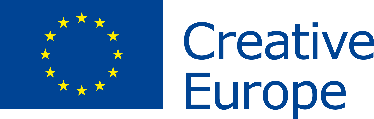 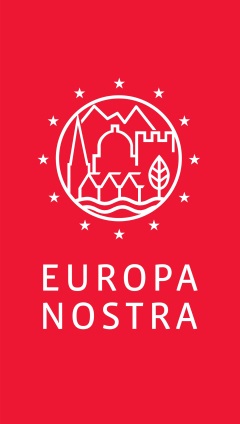 CONTACTENEuropa NostraAudrey Hogan, ah@europanostra.orgT. +31 70 302 40 52; M. +31 63 1 17 84 55 Europese Commissie Nathalie Vandystadt nathalie.vandystadt@ec.europa.eu, +32 2 2967083MEER TE WETEN KOMENOver elk winnend project:Informatie en commentaar jury, Fotos en Videos (in hoge resolutie)Persberichten in verschillende talenCreative Europe website Commissaris Navracsics website